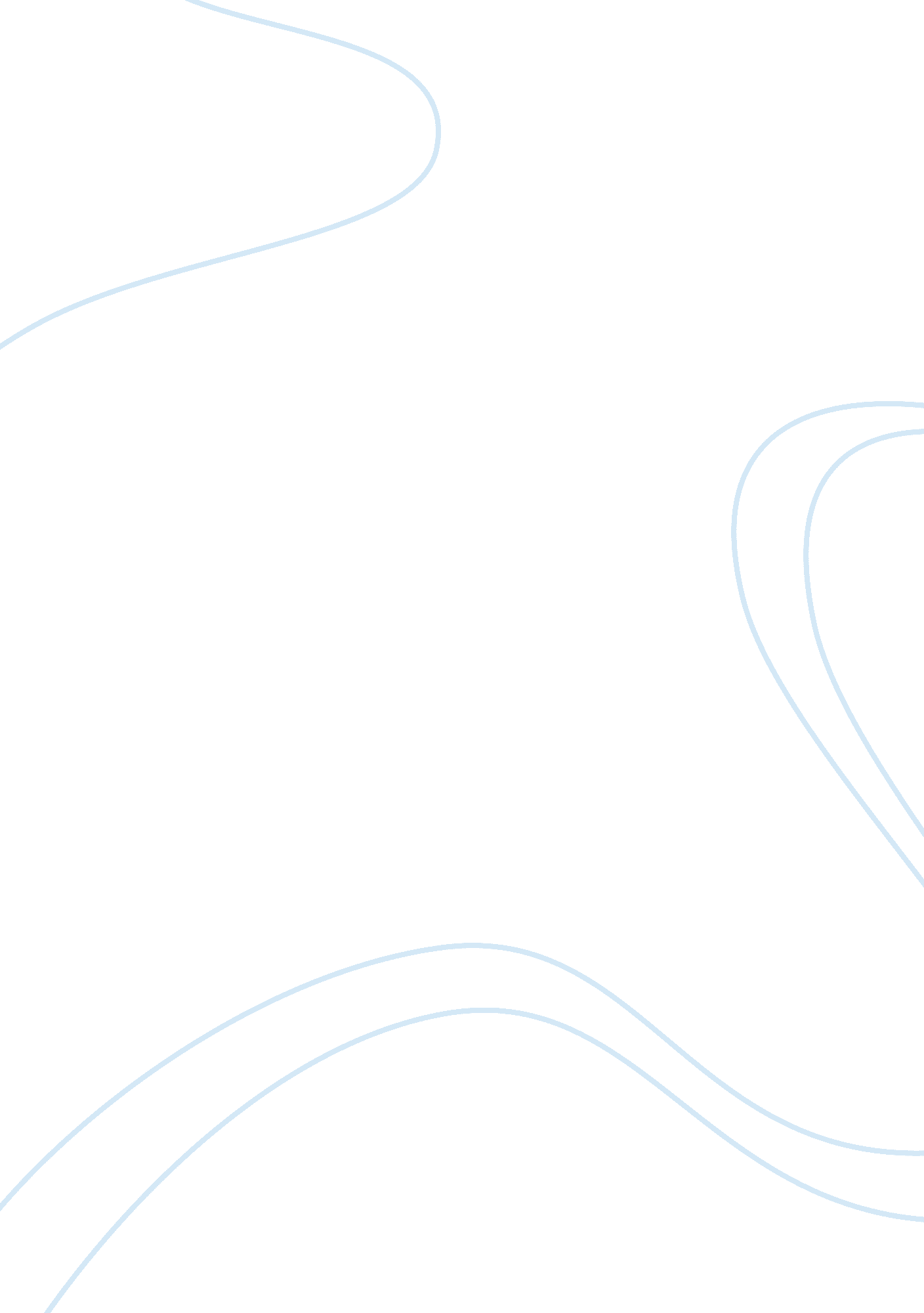 John lennon: a study in leadership flashcard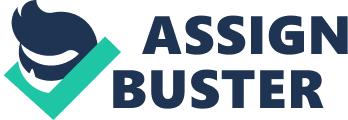 Through music, artists can do many things. They can reveal their feelings, thoughts, or opinions through their lyrics, or even send a message to the rest of the world. As a hugely popular artist, John Lennon had a chance to make an impact on the world around him. Through his music, Lennon tried to make the world a better place by advocating world peace. His songs instantly became anthems for the anti-war movement. His rebellious personality and constant criticism of the Vietnam War resulted in a failed deportation attempt by the United States. Through his rebellious nature, dedication, and musical talent, John Lennon effectively became a leader of the anti-war movement. John Lennon sometimes showed a rebellious personality during his life. After the breakup of the Beatles, Lennon started to question the government’s actions. He wasn’t afraid to speak out against the authorities. He protested against their contributions to the Vietnam War, and played a huge part in the anti-war movement. His protests against the war threatened the US government, and led the FBI, police, and immigration authorities to hunt him down. Richard Nixon believed that Lennon’s anti-war activities could cost him the re-election, and decided to have him deported. In response to this, Lennon and Yoko Ono announced at a press conference the formation of a new country called ‘ Nutopia’, and place with “ no land, no boundaries, no passports, only people”. Once the Watergate scandal took place and Nixon resigned, Gerald Ford showed little interest in the battle against Lennon. The deportation order Palazzi 2 was overturned in 1975 and Lennon was able to reside in the US. Lennon’s rebellious personality ultimately made his message of world peace recognized my many. John Lennon also showed tremendous dedication to his cause. In order to promote world peace, Lennon and Yoko Ono staged a ‘ Bed-In for Peace’ at the Amsterdam Hilton Hotel in Amsterdam. They sat in the bed in their room for a whole week, inviting the press into the room. Three months later, a second Bed-In was held at the Queen Elizabeth Hotel in Montreal. It was supposed to be held in New York, but Lennon was not allowed into the country because of his 1968 cannabis conviction. Lennon and Ono recorded the peace anthem “ Give Peace a Chance” in the room at the hotel. Later that year, Lennon and Ono rented billboards in eleven cities around the world that read: “ WAR IS OVER! (If You Want It) Happy Christmas from John & Yoko”. They paid for these billboards out of their own pockets. John Lennon’s dedication towards his cause made him an effective leader of the anti-war movement. One of the most important traits John Lennon possessed was his musical talent. Without his talent, people wouldn’t have listened to his message as much. He was one of the most famous artists of the 20th century, and had the power to influence others. Using his musical talent, Lennon wrote and recorded songs with a message. Songs such as “ Give Peace a Chance”, “ Happy Xmas (War is Over)”, and “ Imagine” had powerful messages about world peace. Through his music, Lennon tried to get his message of world peace across to as many people as possible. There’s no doubt that his music opened the eyes of many. Without the musical talent and fame Lennon possessed, his message would not have gained the same recognition it did. John Lennon’s work truly did impact the world. From his musical contributions to his political activism, his life opened the eyes of many. In a 2006 Guardian article, Jon Wiener wrote: “ For young people in 1972, it was thrilling to see Lennon’s courage in standing up to Palazzi 3 Nixon. That willingness to take risks with his career, and his life, is one reason why people still admire him today. ” Lennon continues to be mourned and remembered as an icon of the anti-war movement today. Many memorials, such as the John Lennon Peace Monument in Liverpool and the Strawberry Fields Memorial in New York City’s Central Park, were dedicated in memory of Lennon. The Strawberry Fields Memorial is almost always covered with flowers, candles, and other belongings left behind by fans. On Lennon’s birthday and the anniversary of his death, people gather to sing songs and pay tribute. In conclusion, John Lennon was one of the most important figures of the anti-war movement during the Vietnam War. His rebellious nature and dedication to the cause opened the eyes of many. His songs, adopted as anthems of peace, were inspirational to many artists and activists. The impact his life had on the world is significant, from his contributions to the music industry to his anti-war activism. Through his rebellious personality, dedication, and music, John Lennon acted as a leader of the anti-war movement during the Vietnam War. ? Works Cited http://en. wikipedia. org/wiki/John_lennon – This Wikipedia article contained a lot of the information about Lennon I used for my essay. http://www. washingtonpost. com/wp-dyn/content/article/2010/12/09/AR2010120904262. html – This Washington Post article talked about Lennon’s rebellious personality, in contrast to the non-rebellious personality of Bono, another activist. http://en. wikipedia. rg/wiki/Strawberry_Fields_(memorial) – This article provided me with information about the Strawberry Fields Memorial mentioned in the essay. The U. S. vs. John Lennon (film) – This documentary film was about the U. S. government’s failed attempts to silence Lennon. It contains lots of footage, interviews, and information that I wrote about in my essay. 100 Photos that Changed Canada (book) – This book contains 100 photos, along with full page articles, from Canada’s history. One of the photos was of Lennon and Ono’s Bed-In for Peace in Montreal. The article alongside it gave me lots of information about the Bed-in. 